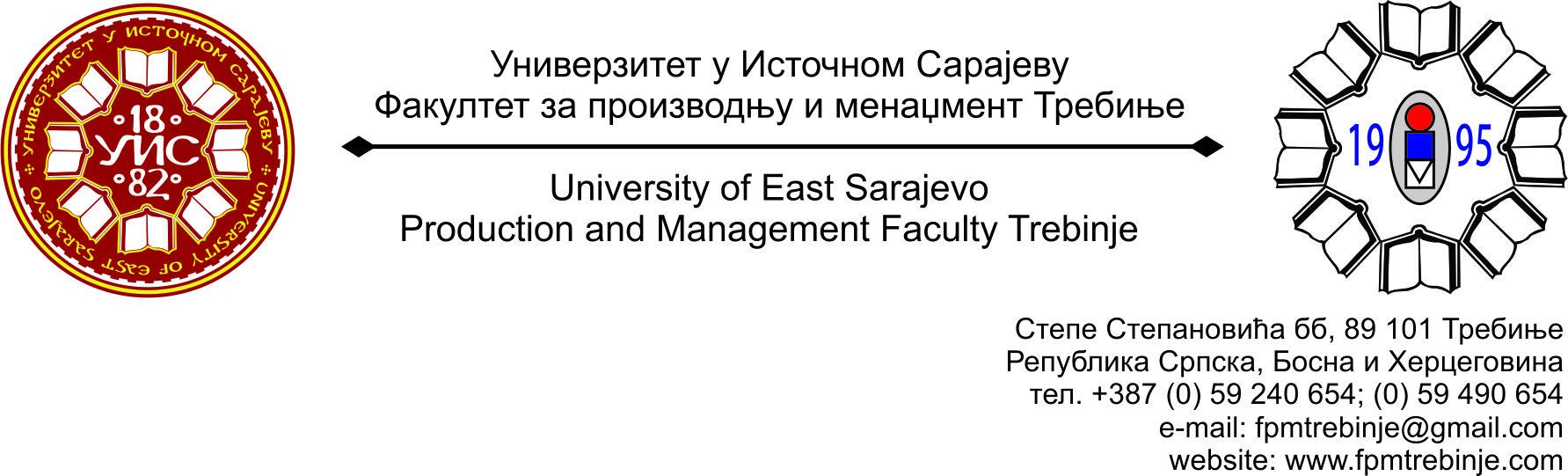 Број:  1415/2014Датум: 30.10.2014.  године                На основу члана 59. Статута Универзитета у Источном Сарајеву,  члана 5. Пословника о раду Научно-наставног вијећа, сазивам 11. /једанаесту/ редовну сједницу Научно - наставног вијећа Факултета за производњу и менаџмент Требиње.                За сједницу предлажем сљедећи:	               ДНЕВНИ РЕДУсвајање Дневног реда;Усвајање Записника са 10. /десете/ редовне сједнице Научно-наставног вијећа Факултета за производњу и менаџмент Требиње;Верификовање мандата чланова Научно-наставног Вијећа из реда студената;Приједлог за расписивање конкурса за избор/реизбор у звање ванредног професора/доцента за ужу образовну област Производно инжењерство – 1 извршилац;Формирање Комисије за оцјену и одбрану Завршног рада на другом циклусу студија кандидата Милана Борковића;Разматрање Тема за израду Завршних радова на првом  циклусу студија;Разматрање Извјештаја Комисије поводом захтјева  студената који не испуњавају услове за упис наредне године студија, обнављају годину, а имају право да прате наставу и полажу испите из наредне године студија до броја бодова које су остварили у претходној години студија;Разматрање Извјештаја Комисије поводом захтјева  за препис Милоша Ламбете са Машинског  факултета у Источном Сарајеву;Проблематика наставног процеса;Информација о почетку наставе на другом циклусу студија;Захтјеви студената Научно - наставном вијећу Факултета за добијање сагласности на тему за израду дипломског, односно завршног рада на првом циклусу студија;Информацијe декана;Студентска питања;Текућа питања.Сједница Научно-наставног вијећа ће се одржати у уторак 04.11.2014. године са почетком у 13.00 часова у амфитеатру Факултета.	                                                                                                                                                                     Предсједник                                                                      Научно - наставног вијећа                                                                                 Проф. др Душан Јокановић, с. р.